https://1c.ru/news/events/diplom/participants.jsp?partDpDrripripm1pa20190930235959pfpipo=12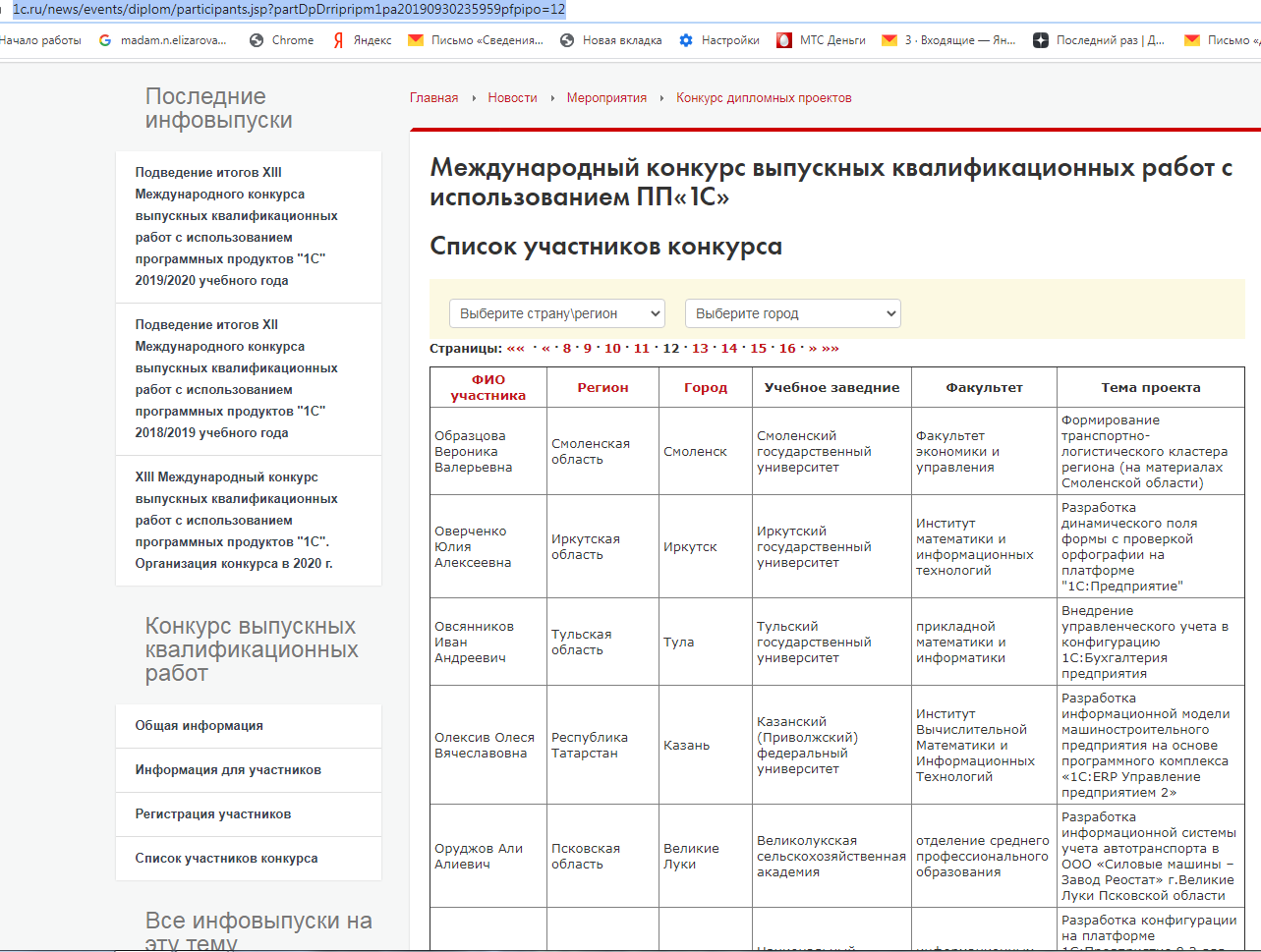 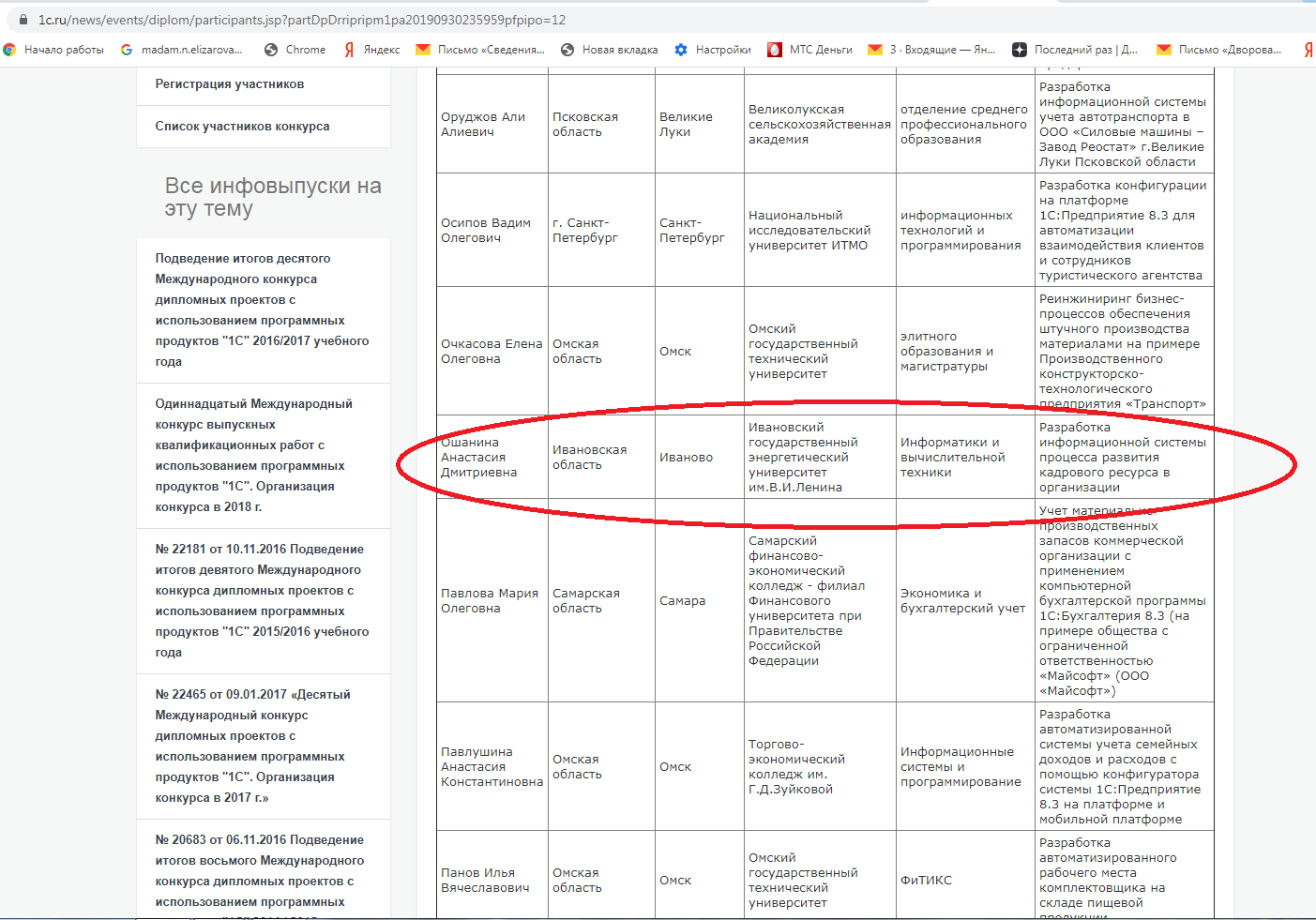 